Фотоматеріали по земельній ділянці площею 1,1 га. Кадастровий номер  – 3221482003:02:003:0013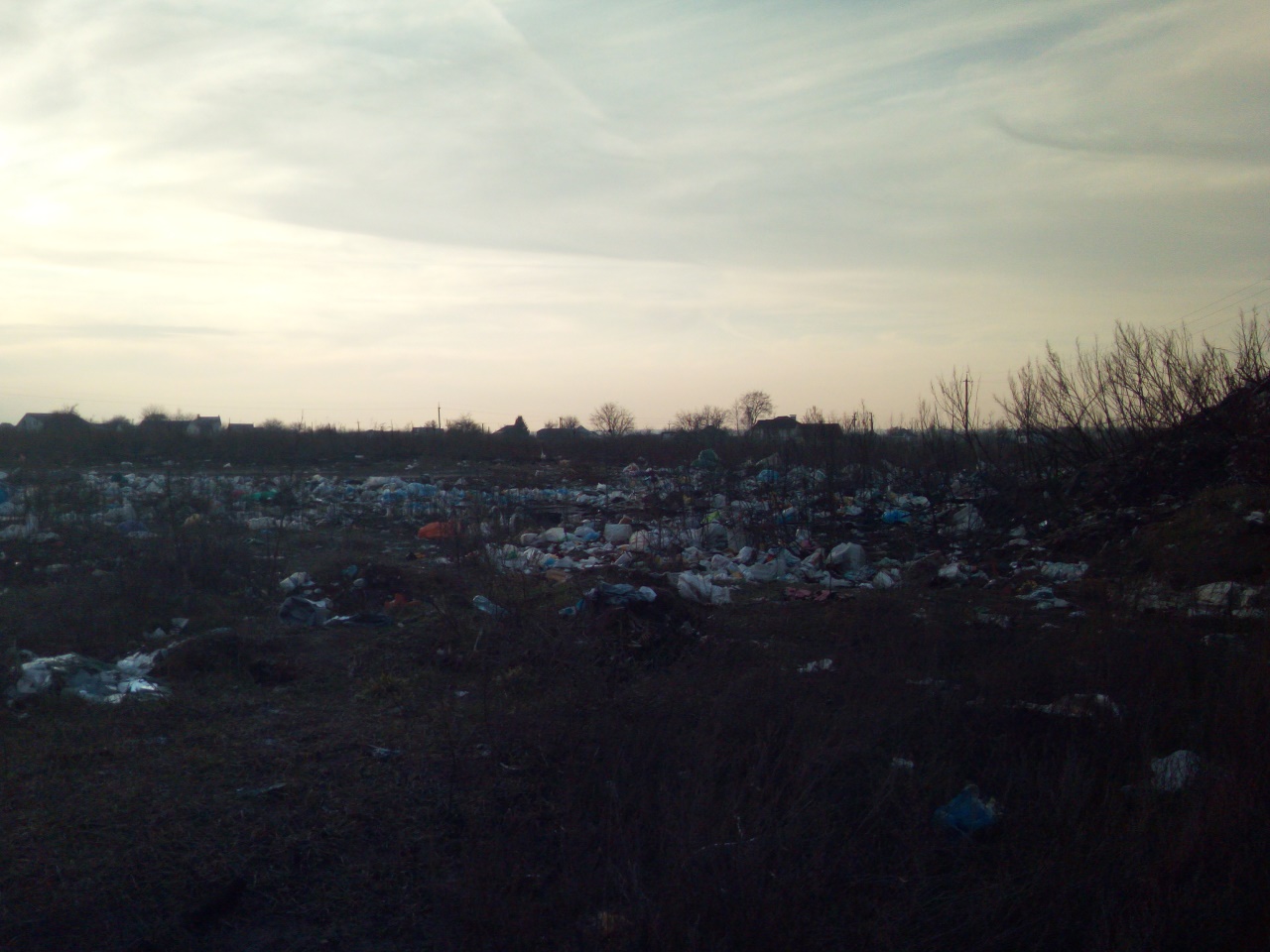 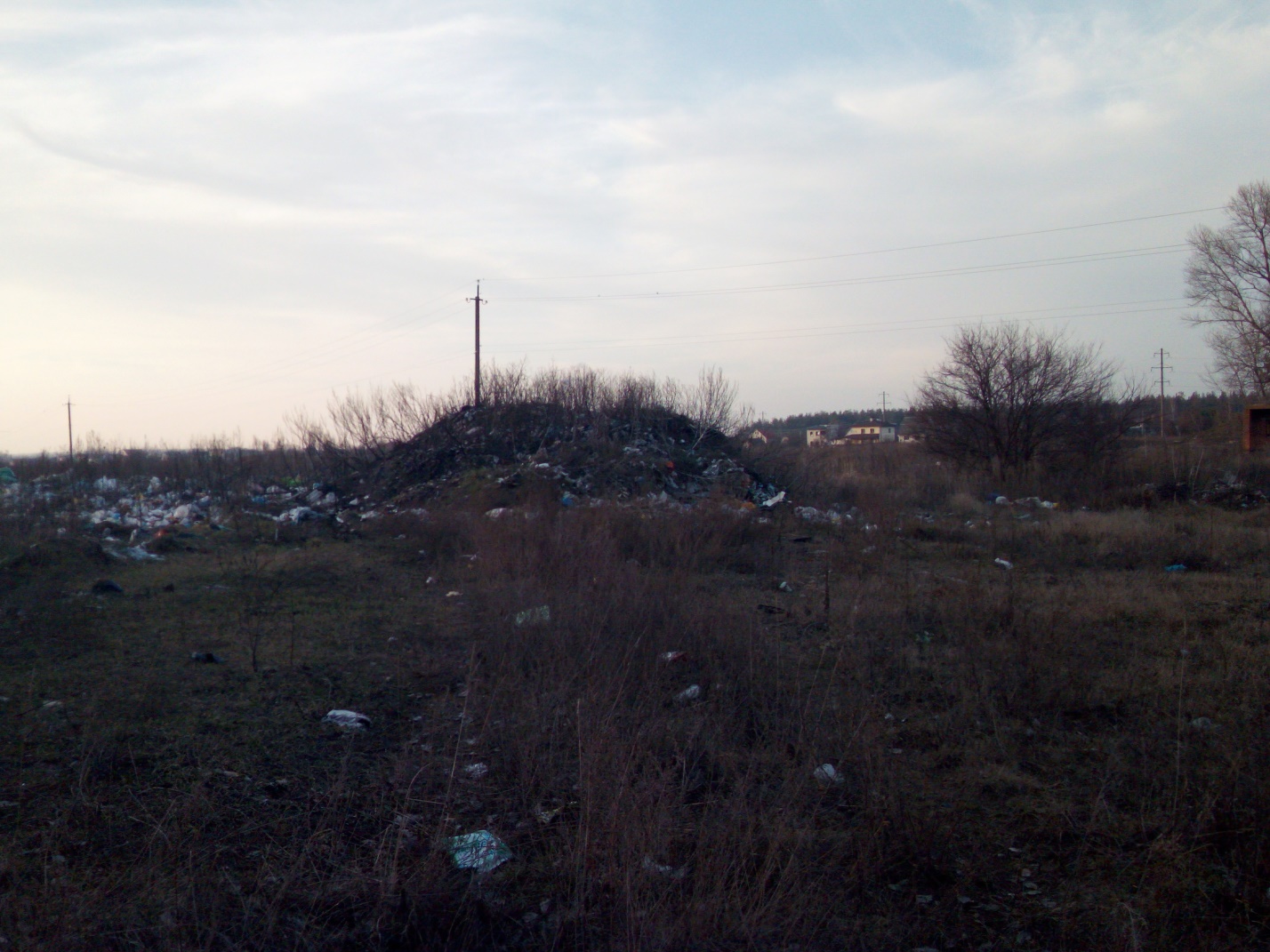 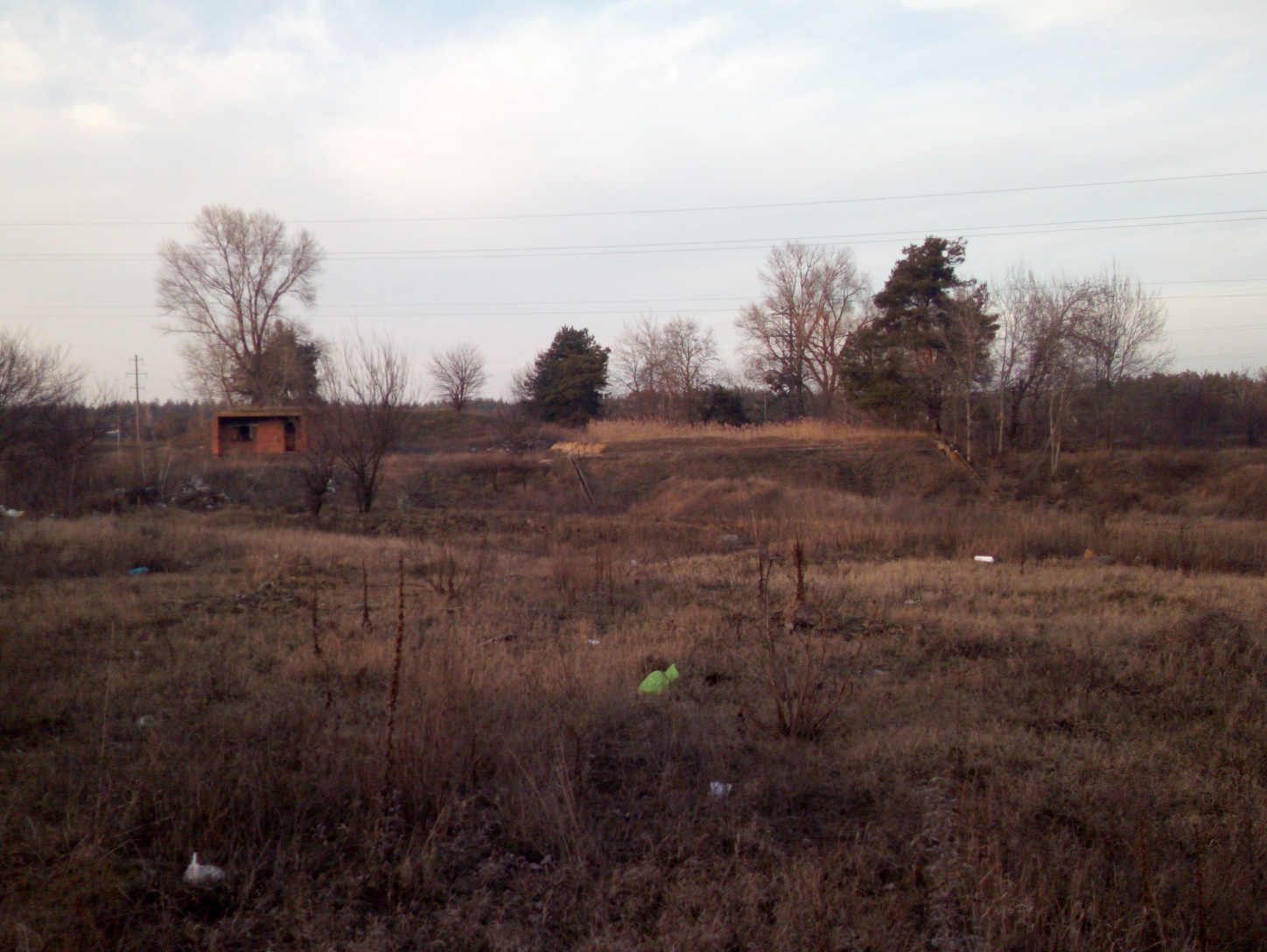 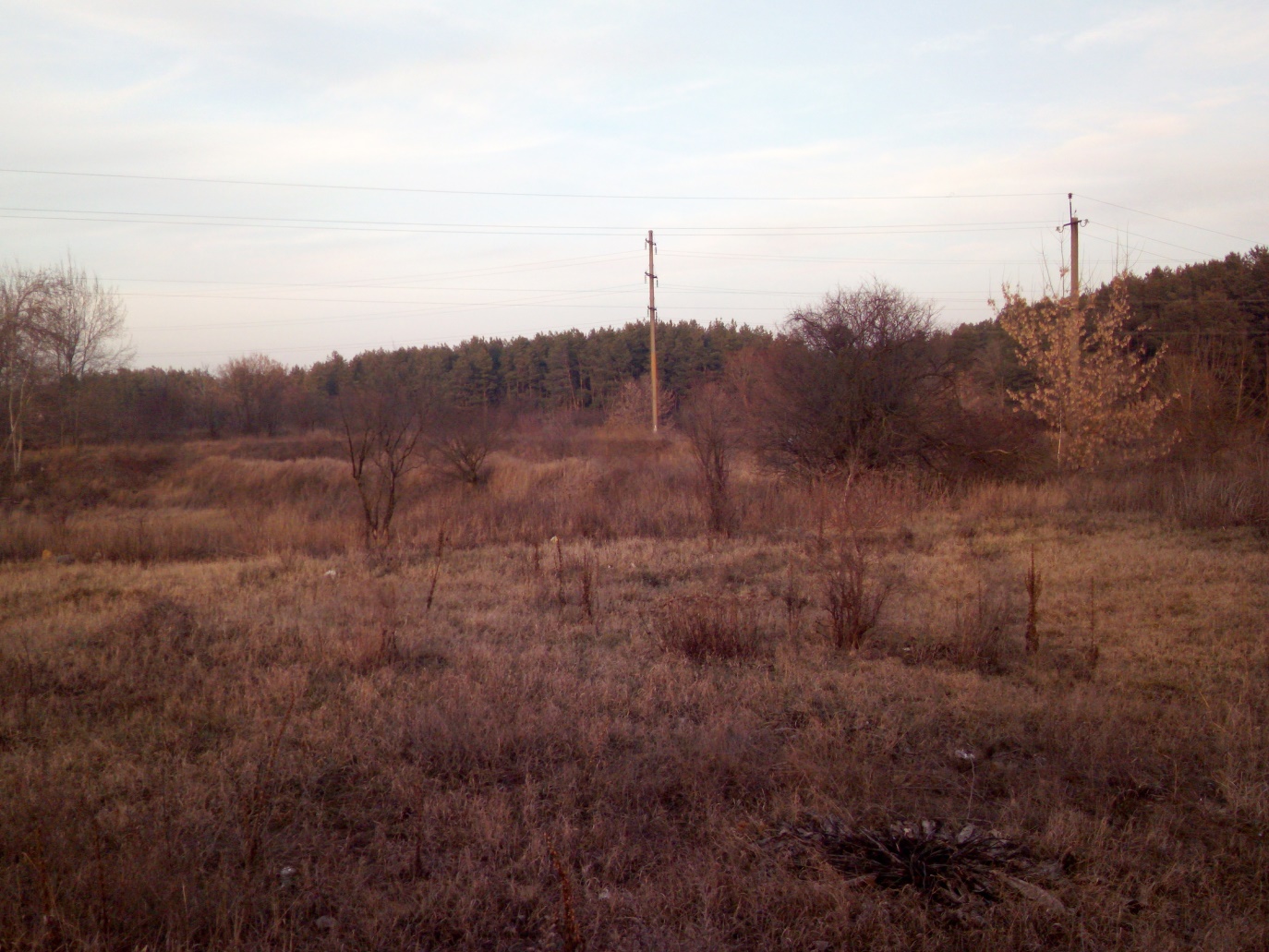 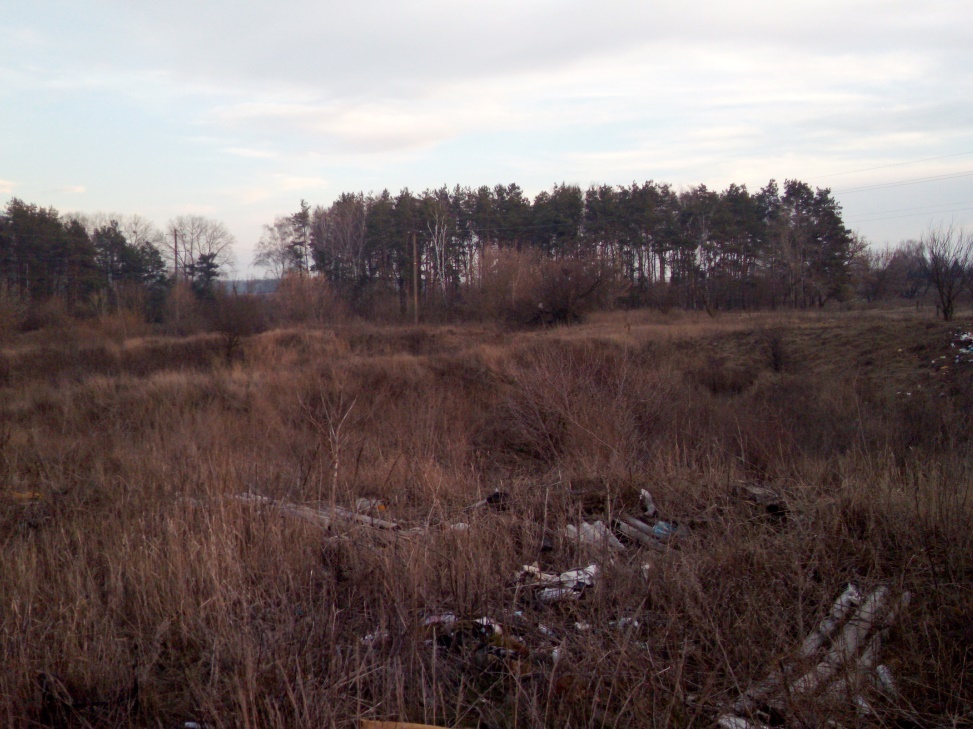 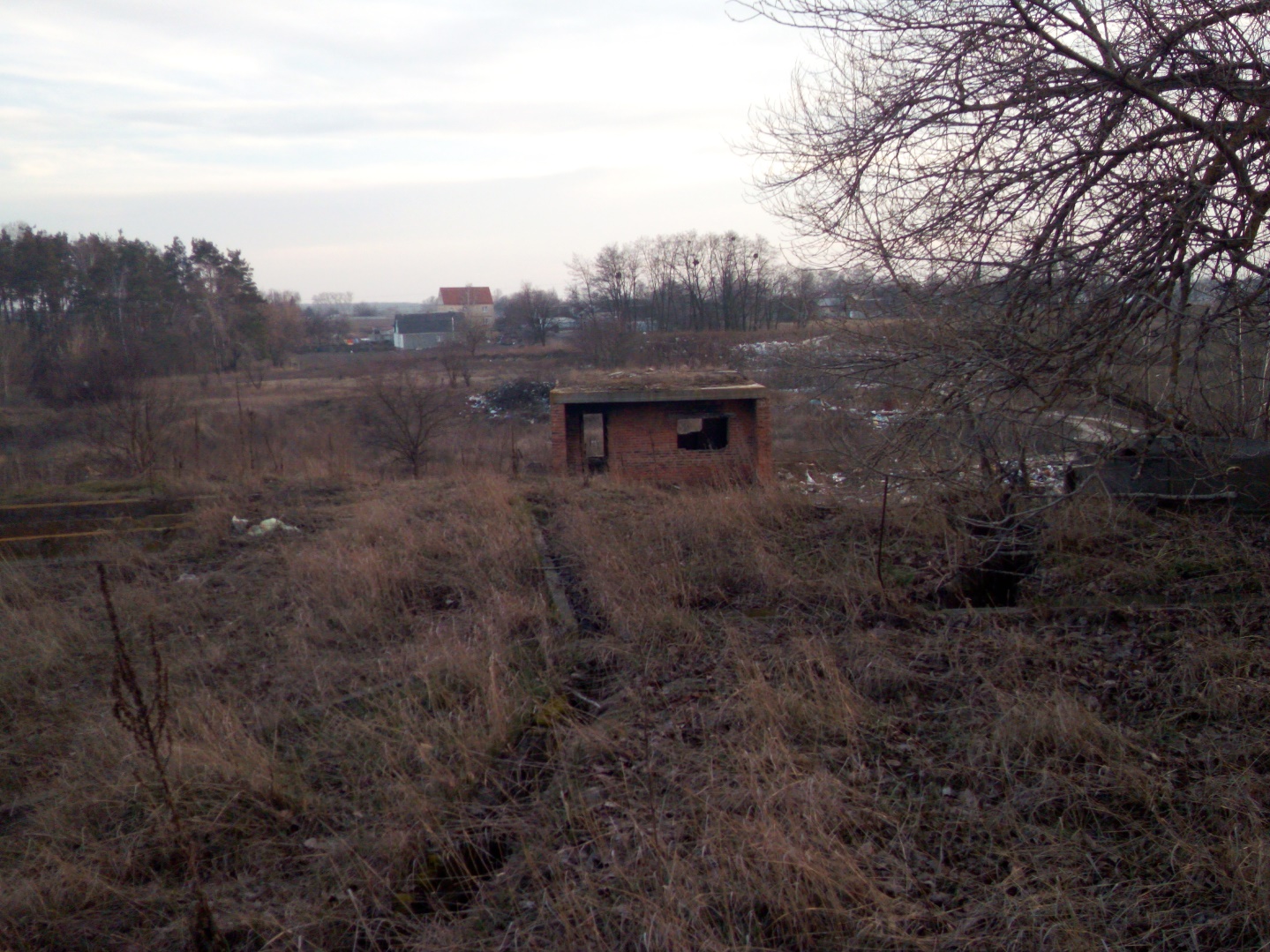 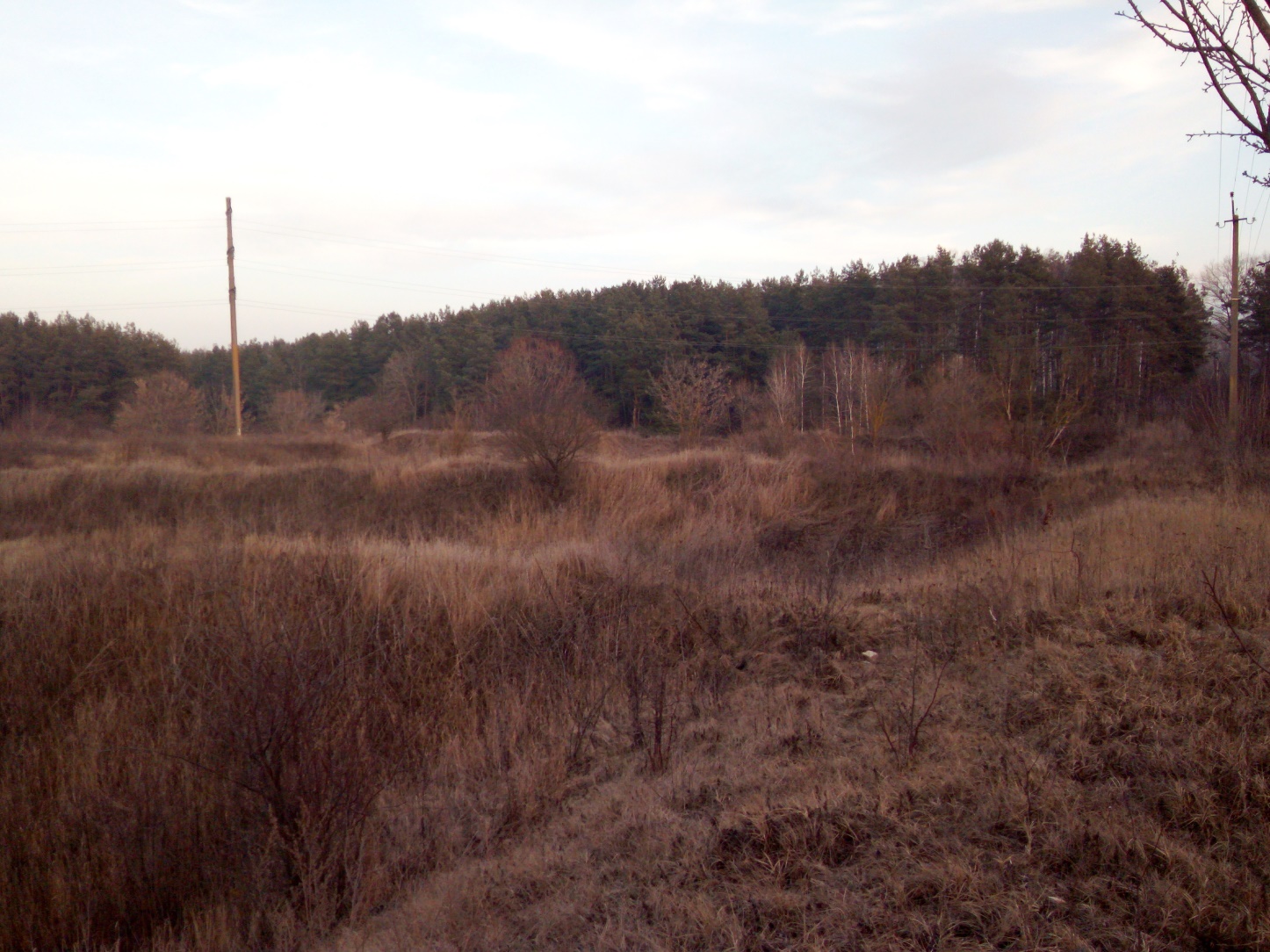 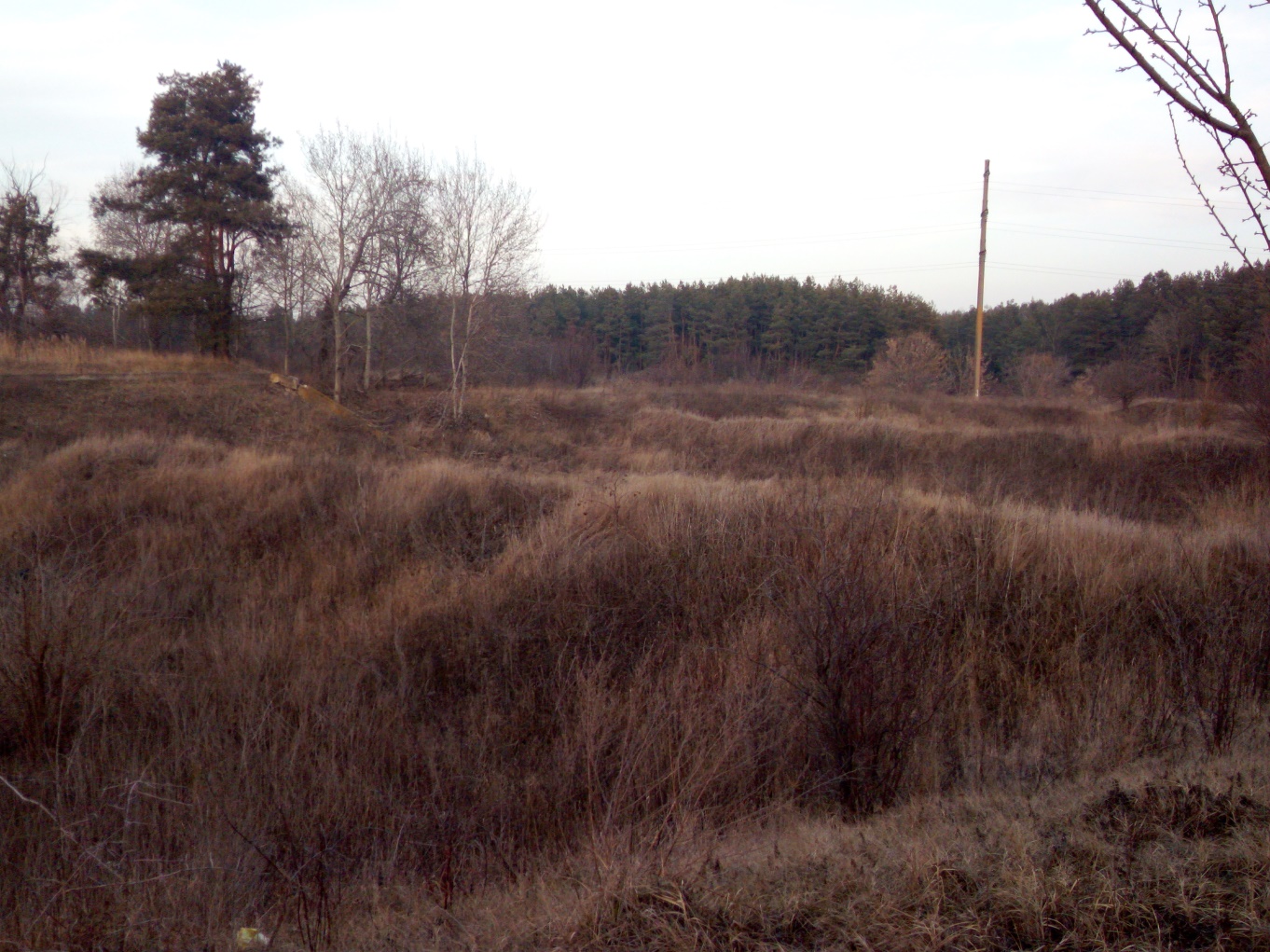 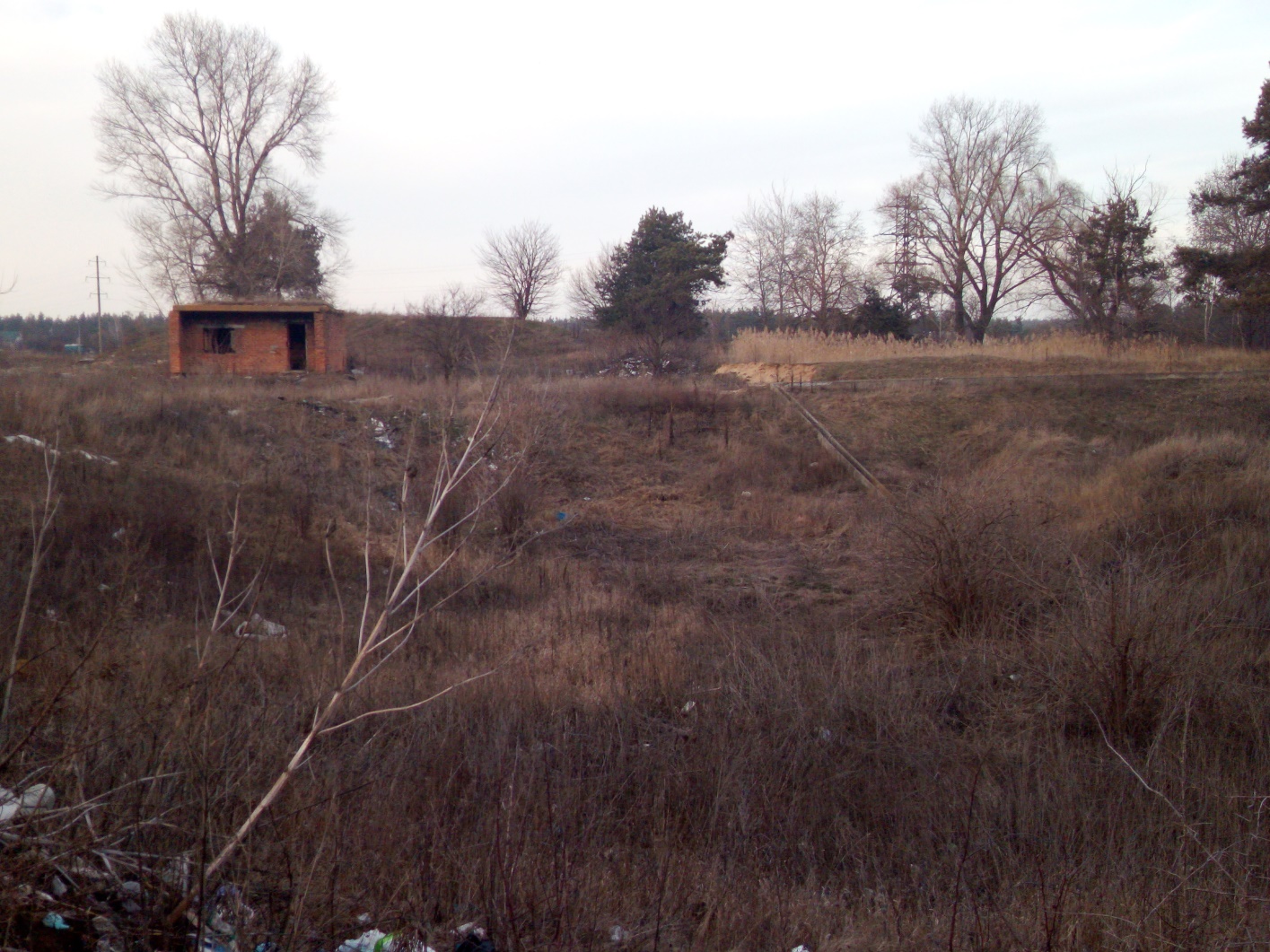 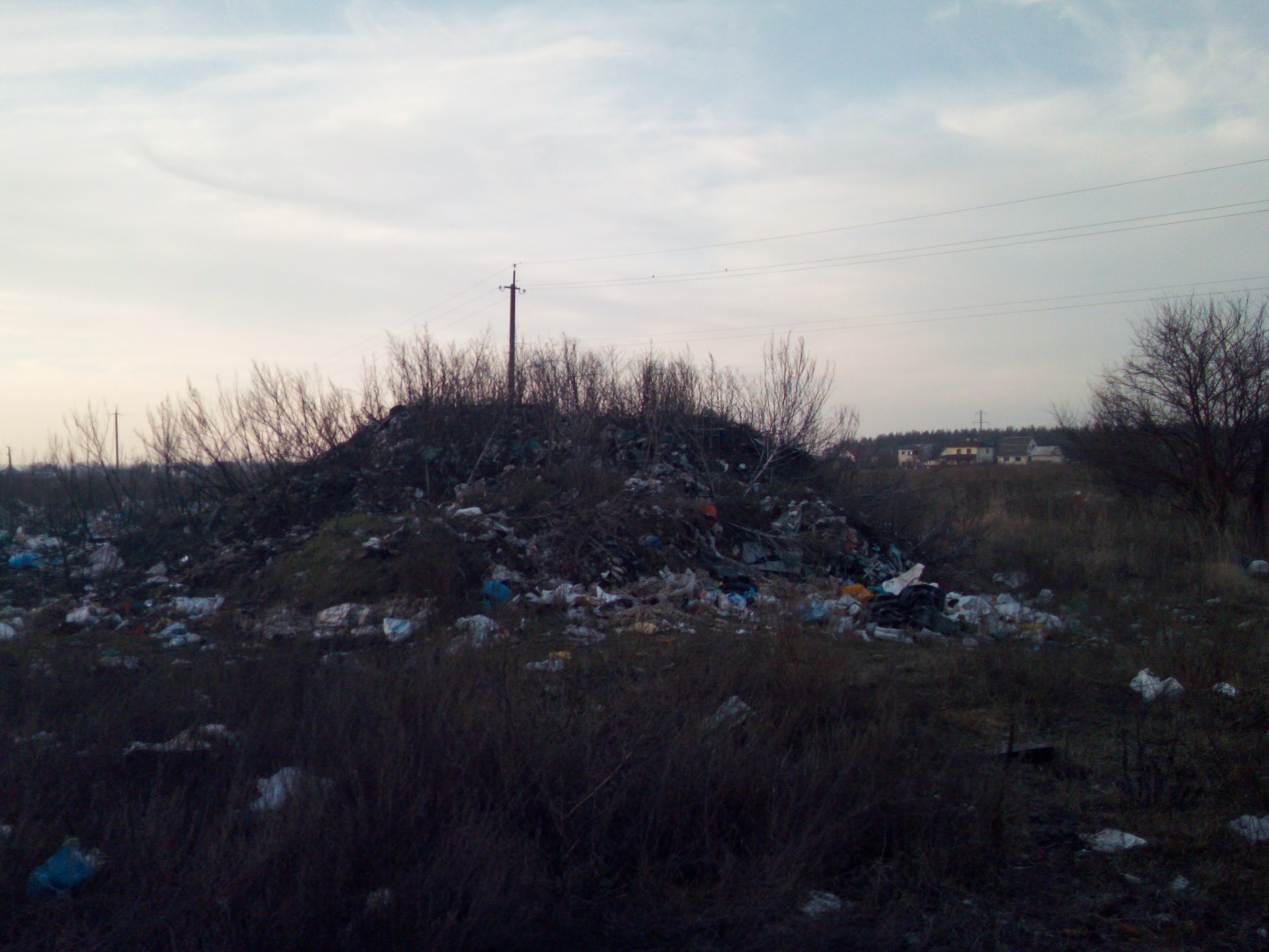 